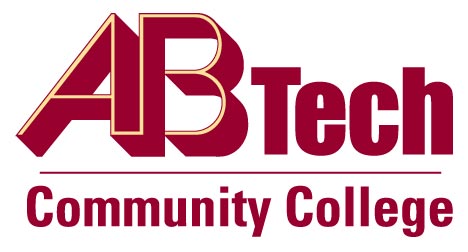 Asheville-Buncombe Technical Community College (A-B Tech) Policy ManualPolicy 103:  PhilosophyIt is the policy of the Board of Trustees that Asheville-Buncombe Technical Community College exists to serve the students.  The College’s commitment includes recognizing the individual worth of all students, accepting them at their initial level and assisting them to attain realistic objectives.  The College subscribes to the belief that those who are affected by decisions should be involved in the process itself and consequently strives to involve students, faculty, staff, and community in the formulation of policies and practices.In order to assure everyone an equal opportunity to learn and improve skills, and to develop social abilities and responsible attitudes, the College’s doors are open to anyone of appropriate age who can profit from its programs.  Inherently involved in the concept of the open door policy and the formulation of realistic goals are the processes of guidance and counseling.  The College believes that adequate guidance and counseling services should be readily available to every applicant and should continue throughout the student’s educational career.Asheville-Buncombe Technical Community College serves an essential role in regional economic development.  The College is concerned with providing an educated citizenry to maximize economic growth.  Accordingly, the College strives to maintain flexible programs of instruction that are continuously responsive to the needs of students as well as the changing needs of present and prospective employers.The College promotes excellence in teaching by supporting creative, critical, and independent inquiry, high standards for knowledge acquisition, and the achievement of intellectual understanding, freedom from restraints due to ignorance, prejudice and intolerance, and an understanding of the relationships of the individual to society.  The implications of academic freedom include teaching and publishing, unhindered by others.The College is committed to the maximum utilization of resources and the greatest possible efficiency in their use.  To this end, many curriculum and special courses are offered during evening hours, or by special arrangement.  The College also believes that self-evaluation and dynamic program review provide the most effective base for responsible decision-making.  Periodic reviews are built into the programs at every level necessary to provide an education that is flexible, progressive, and sensitive to the changing needs of the College’s clientele.Approved by the Board of Trustees in November 2005.